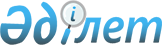 Абай ауданы бойынша сайлау учаскелерін құру туралыҚарағанды облысы Абай ауданы әкімінің 2015 жылғы 21 қазандағы № 06 шешімі. Қарағанды облысының Әділет департаментінде 2015 жылғы 20 қарашада № 3506 болып тіркелді
      Қазақстан Республикасының 1995 жылғы 28 қыркүйектегі "Қазақстан Республикасындағы сайлау туралы" Конституциялық заңының 23-бабына сәйкес Абай ауданының әкімі ШЕШТІ:
      1. Абай ауданы әкімінің 2015 жылғы 24 ақпандағы № 1 "Абай ауданы бойынша сайлау учаскелерін құру туралы" (нормативтік құқықтық актілерді мемлекеттік тіркеу тізілімінде № 3014 болып тіркелген, 2015 жылғы 14 наурыздағы № 11 "Абай-Ақиқат" газетінде жарияланған) шешімінің күші жойылды деп танылсын.
      2. Осы шешімге қосымшаға сәйкес Абай ауданы аумағында сайлау учаскелері құрылсын.
      3. Осы шешімнің орындалуын бақылау Абай ауданы әкімі аппаратының басшысы Қабдуәлиева Клара Бапаровнаға жүктелсін.
      4. Осы шешім алғаш ресми жарияланған күннен бастап қолданысқа енгізіледі. Абай ауданы бойынша сайлау учаскелерінің тізбесі
      Ескерту. Қосымша жаңа редакцияда - Қарағанды облысы Абай ауданы 20.11.2018 № 02 (алғаш ресми жарияланған күннен бастап қолданысқа енгізіледі) шешімімен.


					© 2012. Қазақстан Республикасы Әділет министрлігінің «Қазақстан Республикасының Заңнама және құқықтық ақпарат институты» ШЖҚ РМК
				
      Абай ауданының әкімі

С. Шайдаров
Абай ауданы әкімінің
2015 жылғы 21 қазандағы № 06
шешіміне қосымша
№
Сайлау учаскесінің №
Сайлау учаскесінің орталығы
Сайлау учаскесінің мекен-жайы
Сайлау учаскесінің шекаралары
1.
№ 406
Абай көп салалы колледжі ғимараты
Абай қаласы, Карл Маркс көшесі, 3-5
Абай қаласы, Карл Маркс көшесі, № 1а, 4, 4а, 6, 6а, 8, 8а, 22, 24 үйлері;

Абай қаласы, Железнодорожная көшесі, № 2, 3, 5, 7, 9, 11, 13 үйлері;

Абай қаласы, Ержанов көшесі, № 5, 7, 9, 11, 13, 13а, 21, 23, 25, 27, 29, 31, 37, 37а, 37б, 39, 12, 12а, 20, 22, 24, 26, 28, 30, 40, 44, 45, 26а, 36, 38, 38а, 8, 8а, 8б үйлері;

Абай қаласы, Автомобилисттер қиылысы, № 3, 5, 7, 7а, 9, 11, 13, 4, 6, 8, 10, 12, 14, 16, 18, 20, 22, 24 үйлері;

Абай қаласы, Медицинский қиылысы, № 1, 3, 5, 7, 9, 11, 13, 15, 17, 19, 21, 23, 2, 4, 6, 8 үйлері;

Абай қаласы, Қазақстан Республикасы Тәуелсіздігіне 10 жыл көшесі, № 10, 16, 16а, 1, 3, 5, 7, 9, 13, 15, 17, 19, 19а, 19б үйлері;

Абай қаласы, Гете көшесi, № 4, 6, 8, 10, 12, 14, 16, 18, 20, 22, 24, 5, 7, 9, 11, 13, 15, 17, 19, 21, 23, 24а, 24б, 24в, 18а;

Абай қаласы, Энгельс көшесі, № 2, 4, 6, 8, 10, 12, 14, 16, 18, 20 үйлері;

Абай қаласы, Ленин көшесі, № 1, 2, 3, 4, 5, 6, 7, 8, 9, 10, 11, 12, 13, 14, 15, 16, 16а, 17, 18, 18а, 19, 20, 20а, 20б, 20в үйлері;
2
№ 407
№ 14 мектеп - лицейінің ғимараты
Абай қаласы Карл Маркс көшесі, 39
Абай қаласы, 30 А квартал, № 17 үйі;

Абай қаласы, 29 А квартал, № 1, 2, 3 үйлері;

Абай қаласы, Промышленная көшесі, № 19, 21, 23, 25, 27, 29, 35, 37, 39, 41, 43, 45, 49 үйлері;

Абай қаласы, Степная көшесі, № 3, 5, 7 үйлері;

Абай қаласы, 1 Құрылысшылар қиылысы, № 3, 5, 7, 9, 11, 13, 19, 21, 23, 25, 27, 29, 4, 6, 8, 10, 12, 14, 16, 18, 20, 22, 24 үйлері;

Абай қаласы, 3 Құрылысшылар қиылысы, № 2, 4, 6, 8, 10, 12, 14, 16, 18, 20, 22, 24, 26, 28, 30, 32, 1, 3, 5, 7, 9, 11, 13, 19, 21, 23, 25, 27, 29, 31, 35, 37, 39, 41, 43, 45 үйлері;
3
№ 408
№ 10 мектеп - гимназиясының ғимараты
Абай қаласы 2 шағын аудан, 35а
Абай қаласы, 2 шағын аудан, № 2, 3, 4, 27, 28, 30 үйлері;
4
№ 409
№ 10 мектеп-гимназиясының ғимараты
Абай қаласы 2 шағын аудан, 35а
Абай қаласы, 2 шағын аудан, № 1а, 5, 6, 8, 9, 11 үйлері;
5
№ 410
музыкалық мектеп ғимараты
Абай қаласы, Карл Маркс көшесі, 43 
Абай қаласы, Промышленная көшесі, № 22, 26, 26а, 28, 28а үйлері;

Абай қаласы, Жеңіс даңғылы, № 2, 2а, 2б, 4, 6, 8 үйлері;

Абай қаласы, Абай көшесі, № 56, 58 үйлері;

Абай қаласы, Калинин көшесі, № 25, 27 үйлері;
6
№ 411
бұрынғы № 5 орта мектебінің ғимараты
Абай қаласы, 3 шағын ауданы, 43 
Абай қаласы, 3 шағын ауданы, № 1, 2, 3, 4, 5, 6, 7 үйлері;
7
№ 412
бұрынғы № 5 орта мектебінің ғимараты
Абай қаласы, 3 шағын ауданы, 43 
Абай қаласы, 3 шағын аудан, № 37, 38, 39, 40, 41 үйлері;
8
№ 413
бұрынғы № 5 орта мектебінің ғимараты
Абай қаласы, 3 шағын ауданы, 43
Абай қаласы, 3 шағын аудан, № 8, 9, 10, 11, 12, 15 үйлері;
9
№ 414
№ 1 қосымша білім беру мектеп-орталығы ғимараты
Абай қаласы, Гагарин қиылысы, 10а 
Абай қаласы, Калинин көшесі, № 33, 35, 39 үйлері;

Абай қаласы, Жеңіс даңғылы, № 16, 16а, 16б, 18 үйлері;

Абай қаласы, Абай көшесі, № 53, 55 үйлері;
10
№ 415
№ 1 қосымша білім беру мектеп-орталығы ғимараты
Абай қаласы, Гагарин қиылысы, 10а 
Абай қаласы, 4 шағын аудан, № 17, 18, 19, 20, 21, 22, 10, 14, 15, 16, 35 үйлері;

Абай қаласы, Школьная көшесі, № 32, 39, 43, 45, 47, 57, 59, 61, 63, 65, 67, 69, 71, 73, 75, 77, 79, 81, 83, 85, 87, 62, 60, 64, 66, 70 үйлері;

Абай қаласы, Шахтерская көшесі;

Абай қаласы, Транспортная көшесі;

Абай қаласы, Южная көшесі;

Абай қаласы, Интернациональная көшесі;

Абай қаласы, Байжанов көшесі;

Абай қаласы, Автомобилисттер көшесі;

Абай қаласы, Тәттімбет көшесі;

Абай қаласы, Энтузиасттер қиылысы;

Абай қаласы, Зональная подстанциясы, 2 үй;

Абай қаласы, Юбилейная көшесі, № 2, 5, 6, 7, 4 үйлері;

Абай қаласы, Абай көшесі, № 33, 35, 37, 39, 41, 43 үйлері;

Абай қаласы, Калинин көшесі, № 41, 43, 45, 47, 49, 51, 48, 50, 52, 54, 56, 58, 60, 62, 64, 66, 68, 70, 72, 74, 76, 78, 78а, 80, 80а, 82, 84, 86, 88, 90, 92, 94, 96, 98, 100, 101, 102, 103, 104, 105, 106, 107, 108, 109, 110, 111, 112, 113, 114, 116, 118, 120, 122, 126, 128, 130, 132, 134, 136, 138 үйлері;

Абай қаласы, Коммунальная көшесі, № 1, 3, 5, 7, 9, 11, 13, 15, 17, 19, 21, 23, 25, 27, 29, 31, 33, 35, 37, 39, 41, 43, 45, 47, 49, 51, 53, 55, 61, 63, 65, 67, 69, 71, 73, 75, 77, 79, 81, 83, 85, 87, 89, 91, 93, 95, 97, 99, 2, 4, 6, 8, 10, 12, 14, 16, 18, 20, 22, 24, 26, 28, 30, 32, 34, 36, 38, 40, 42, 44, 46, 48, 50, 52, 54, 56, 58, 60, 62, 64, 66, 68, 70, 72, 74, 76 үйлері;

Абай қаласы, Гагарин көшесі, № 1, 3, 5, 7, 9, 11, 13, 15, 17, 19, 21, 23, 25, 27, 29, 31, 33, 35, 37, 39, 41, 43, 45, 20, 22, 24, 26 үйлері;

Абай қаласы, Стадионный қиылысы, № 1, 3, 5, 7, 9, 11, 13, 15, 15а, 17, 19, 21, 23, 25, 27, 29, 31, 33, 35, 37, 39, 2, 4, 6, 8, 10, 12, 14, 16, 18, 20, 22, 24, 26, 28, 30, 32, 34, 36, 38, 40, 42, 44, 18а үйлері;

Абай қаласы, Курчатов көшесі, 16 үйі; 

Абай қаласы, Железнодорожный қиылысы, № 1а, 2, 3, 4, 5, 6, 7 үйлері;

Абай қаласы, Гагарин қиылысы;
11
№ 416
№ 14 мектеп-лицейі ғимараты
Абай қаласы, Карл Маркс көшесі, 39 
Абай қаласы, Энгельс көшесі, № 1, 2, 3, 5, 7, 9, 11, 13, 15, 17, 19, 21, 23 үйлері;

Абай қаласы, Промышленная көшесі, № 51, 53, 55, 57, 59, 61, 63 үйлері;

Абай қаласы, Ержанов көшесі, № 45, 45а, 47, 47а, 49, 49а, 51, 51а, 53, 53а, 55, 55а, 48а, 48б, 48, 50 үйлері;

Абай қаласы, 4 Құрылысшылар қиылысы, № 1, 3, 5, 7, 9, 11, 13, 19, 21, 23, 25, 27, 29, 31, 2, 4, 6, 8, 10, 12, 14, 16, 18, 20, 22, 24, 26, 28, 30, 32 үйлері;

Абай қаласы, Калинин қиылысы, № 3, 4, 6, 8, 10, 3 (8 пәтерлі), 3а, 5, 7, 7а, 9 үйлері;

Абай қаласы, Горняктар қиылысы, № 1, 3, 5, 7, 9, 11, 13, 15, 17, 19, 21, 23, 25, 27, 29, 31, 35, 37 үйлері;

Абай қаласы, Калинин көшесі, № 1, 3, 5, 7, 9, 11, 13, 15, 17, 19, 21, 2, 4, 6, 8, 10, 12, 14, 16, 18, 20, 22, 24, 26, 28, 30, 32, 34, 36, 38 үйлері;

Абай қаласы, Карл Маркс көшесі, № 26, 28, 30, 31, 33, 35 үйлері;

Абай қаласы, Горняктар қиылысы, 2, 4, 6, 8, 10, 12, 14, 16, 18, 20 үйлері;
12
№ 417
Балалар мен жасөспірімдер спорттық мектебі ғимараты
Абай қаласы, Ленин көшесі, 46 
Абай қаласы, Калинин көшесі, № 40, 44 үйлері;

Абай қаласы, Абай көшесі, № 46, 48, 50, 52 үйлері;

Абай қаласы, Энгельс көшесі № 25, 27, 33, 35, 37 үйлері;

Абай қаласы, Гагарин көшесі, № 4, 6, 6а, 8, 8а, 10, 12 үйлері;

Абай қаласы, Энгельс көшесі, № 36, 38, 40 үйлері;

Абай қаласы, Абай көшесі, № 25, 27, 29 үйлері;
13
№ 418
Аудандық мәдениет үйi ғимараты
Абай қаласы, Абай көшесi, 23а 
Абай қаласы, Карл Маркс көшесі, № 23, 23а, 25, 27 үйлері;

Абай қаласы, Энгельс көшесі, № 22, 24, 26, 28, 30, 32, 22а, 24а, 28а, 30а үйлері;

Абай қаласы, Әуезов көшесі, № 25, 27, 29, 31, 33, 26, 28, 32, 34 үйлері;

Абай қаласы, Абай көшесі, № 19, 21, 23, 34, 36, 38, 40, 40а, 42, 44 үйлері;

Абай қаласы, Ленин көшесі, № 23, 23а, 25, 27, 29, 31, 33, 35, 36, 36а, 38, 40, 40а, 44, 42 үйлері;

Абай қаласы, Курчатов көшесі, № 2, 4, 6, 8, 10 үйлері;

Абай қаласы, Қазақстан Республикасы Тәуелсіздігіне 10 жыл көшесі, № 37, 39 үйлері, 
14
№ 419
Абай ауданының қоғамдық денсаулық сақтау басқармасы ғимараты
Абай қаласы, Гете көшесi, 26
Абай қаласы, Карл Маркс көшесі, № 1, 1б, 9, 11, 13, 13а, 13б, 15, 17, 17а, 19, үйлері;

Абай қаласы, Қазақстан Республикасы Тәуелсіздігіне 10 жыл көшесі, № 18, 20, 24, 26, 30, 32, 21, 23, 23а, 25, 27, 29, 31, 31а, 33, 35 үйлері;

Абай қаласы, Әуезов көшесі № 1, 2, 3, 5, 5а, 7, 9, 13, 15, 16, 17, 17а, 21, 23, 6, 10, 18, 20, 24, 22 үйлері;

Абай қаласы, Ленин көшесі № 24, 26, 26а, 28, 30, 30а, 32, 34 үйлері;

Абай қаласы, Абай көшесі № 16, 18, 20, 22, 24, 30, 32 үйлері;

Абай қаласы, Центральный қиылысы № 3, 5, 7, 9, 11, 13, 15, 17, 19, 21, 23, 25, 29, 31, 33, 35, 37, 43, 45, 47, 49, 51, 53, 4, 6, 8, 10, 12, 14, 16, 18, 20, 26, 28, 30, 32, 34, 36, 38, 42, 44, 46, 24 үйлері;

Абай қаласы, Гете көшесі № 27, 29, 31, 33, 35, 37, 39, 41, 43, 45, 47, 49 үйлері;
15
№ 420
№ 12 тірек мектеп (ресурстық орталық) ғимараты
Абай қаласы, Школьная көшесі, 12
Абай қаласы, Железнодорожная көшесі, 2, 4, 6, 8, 10, 14, 16, 18, 20, 22, 24, 26, 30, 32, 34, 36, 38, 40, 42, 44, 46,48, 31, 33, 35, 37, 39, 41,51, 117, 133, 135, 137, 139, 141, 143, 145, 147, 149, 151, 153, 155, 157, 160, 161, 163, 167, 169, 173, 177, 179, 180, 181, 183, 185, 187, 189, 50, 52, 54, 56, 58, 60, 62, 161, 41, 72, 74, 76, 78, 80, 82, 84 үйлері;

Абай қаласы, Абай көшесі, № 6, 8, 10, 12, 3, 5, 7, 9, 11, 13, 4 үйлері;

Абай қаласы, Первомайский қиылысы, № 3, 5, 7, 8, 9, 11, 13, 2, 4, 4а, 6 үйлері;

Абай қаласы, Қазақстан Республикасы Тәуелсіздігіне 10 жыл көшесі, № 38, 40, 42, 44, 46, 48, 43, 45, 47, 49, 51, 53, 55, 57 үйлері;

Абай қаласы, Гете көшесі, № 30, 32, 34, 36, 38, 51, 53, 55, 57, 59 үйлері;

Абай қаласы, Школьная көшесі, № 1, 3, 5, 6а, 7а, 11, 15, 21, 21а, 21б, 23а, 23б, 20, 22, 24, 25, 26, 28, 30, 24а, 26а, 27, 29, 31, 33, 34, 35, 37, 36, 38, 40, 40а, 42, 44, 46, 48, 49, 51, 53, 55 үйлері;

Абай қаласы, Школьный қиылысы, № 2, 4, 6, 8, 10, 14, 16, 18, 20, 22, 24, 1, 3, 5, 7, 9, 11, 13, 15, 17, 19, 21, 23, 25, 27, 29, 31, 33, 35, 37, 39, 41, 43, 45, 47 үйлері;

Абай қаласы, Ленин көшесі, № 41, 43, 45, 47, 49, 51, 53, 55, 57, 50, 52, 54, 56, 58, 60, 62, 64 үйлері;

Абай қаласы, Курчатов көшесі, № 1, 3, 5, 7, 9, 11, 13, 15, 15а, 17, 19, 21, 23, 25, 27, 29, 31, 33, 35, 37, 39 үйлері;

Абай қаласы, 1 Школьный қиылысы, № 1, 3, 5, 7, 9, 11, 13, 15, 17, 19, 21, 23, 25, 27, 29, 31, 33, 35, 37, 39, 41, 43, 45, 4, 6, 8, 10, 12, 14, 16, 20, 22 үйлері;

Абай қаласы, Энгельс көшесі, № 44, 46, 48, 50, 52, 54, 56, 58, 60, 39, 41, 43, 45, 47, 49, 51, 53, 55, 57, 59 үйлері;

Абай қаласы, Угольный қиылысы, № 1, 3, 5, 7, 9, 11, 13, 15, 2, 4, 6, 8, 10, 12, 14, 16, 18, 20 үйлері;

Абай қаласы, 2 Школьный қиылысы, № 1, 3, 5, 7, 9, 11, 2, 4, 6, 8, 10, 12, 14, 16, 18, 20, 22, 24 үйлері;

Абай қаласы, Межквартальный қиылысы, № 1, 3, 5, 7, 9, 11, 13, 15, 17, 19, 2, 4, 6, 8, 10, 12, 14, 16, 18, 20, 22 үйлері;
16
№ 421
Кзыл кентінің № 8 орта мектеп ғимараты
Кзыл кенті
Кзыл кенті және Восточный кенті;
17
№ 422
Вольный кентінің № 4 орта мектеп ғимараты
Вольный кенті
Вольный кенті және "Абай" шахтасының қасындағы үйлер;
18
№ 423
Қараған кентінің № 6 орта мектеп ғимараты
Қараған кенті
Жаңа Қараған кенті, Солтүстік Қараған кенті, Оңтүстік Қараған кенті және № 2 бұрынғы шахта үйлері;
19
№ 424
Қарабас кентінің № 15 орта мектеп ғимараты
Қарабас кенті
Қарабас кенті: Рабочая көшесі, Садовая көшесі, Зеленый көшесі, Мира көшесі, Болашақ көшесі, Қайнар көшесі, Линейный көшесі, Жамбыл көшесі, Пролетарский көшесі, Достық көшесі, Сарыарқа көшесі, Құрылысшылар көшесі, Степной көшесі, № 1 үй, Вокзальный көшесі, 35 объект, Железнодорожный көшесі;
20
№ 425
Қарабас кентінің Мәдениет үйі ғимараты
Қарабас кенті
Қарабас кенті: Интернациональная көшесі, Парковая көшесі, Алатау көшесі, Киров көшесі, Ұлытау көшесі, Ыбырай Алтынсарин көшесі, Наурыз көшесі, Қазақстан көшесі, Трансформаторная көшесі, Самал көшесі, № 746 разъезд, Талды-Құдық бөлімшесі;
21
№ 426
"Абай қаласының орталық ауруханасы" коммуналдық мемлекеттік мекемесі ғимараты
Абай қаласы, Промышленная көшесі, 77
Абай қаласы, "Абай қаласының орталық емханасы" коммуналдық мемлекеттік кәсіпорыны, Абай қаласы, "Қарағанды облысы Абай ауданының қарттар мен мүгедектерінің медициналық әлеуметтік мекемесі" коммуналдық мемлекеттік мекемесі;
22
№ 427
Қарабас кентіндегі 6505 әскери бөлімінде
Қарабас кентіндегі 6505 әскери бөлімінде
Қарабас кентінің 6505 әскери бөлімшесі және Солтүстік Қараган кентінің 7 ротасы;
23
№ 428
"Энергетик" мәдениет үйі ғимараты
Топар кенті, Қазыбек би көшесі, 5
Топар кенті, Сары-Арқа көшесі, № 25, 27, 29, 31, 33, 35, 39 үйлері;

Топар кенті, Қазыбек би көшесі, № 2, 4, 6, 8, 10, 12, 18, 18а, 20, 22, 24 үйлері;

Топар кенті, Бульвар Юности көшесі, № 1/16, 2/14, 3, 4, 5, 6, 7, 8, 9, 10, 11/13, 12/11 үйлері;

Топар кенті, Гагарин көшесі, № 1, 3, 5, 7, 9, 11, 13, 15, 15а, 17, 19, 21 үйлері;

Топар кенті, Молодежная көшесі, № 2, 4, 6, 8, 10 үйлері;
24
№ 429
Бауыржан Момышұлы атындағы орта мектеп ғимараты
Топар кенті, Қазыбек би көшесі, 12
Топар кенті, Бульвар Мира көшесі, № 13 үй;

Топар кенті, Молодежная көшесі, № 3, 5, 7, 9, 11, 13, 2б, 2в, 2г үйлері;

Топар кенті, Гиппократ қиылысы, № 7а, 7 үйлері;

Топар кенті, Атамекен көшесі, № 16, 18, 20, 22, 24, 26 үйлері;

Топар кенті, Пономарев көшесі, № 15, 21 үйлері;

Топар кенті, Қазыбек би көшесі, № 11, 28, 30 үйлері;

Топар кенті, Николаев көшесі, 8а үй;

Топар кенті, Макажанов көшесі;

Топар кенті, Олимпийская көшесі;

Топар кенті, Дайрабаева көшесі;

Топар кенті, Мерей көшесі;

Топар кенті, № 769 разъезді;

Топар кенті, Қазақмыс;

Топар кенті, Попович көшесі, Гагарин көшесі, № 4 үй;

Топар кенті, "Абай ауданының аудандық орталық ауруханасы" коммуналдық мемлекеттік кәсіпорыны (стационарлық аурулар);
25
№ 430
Корниенко атындағы қосымша білім беру мектеп-орталығы ғимараты
Топар кенті, Сары Арқа көшесі, 46
Топар кенті, Бульвар Мира көшесі, № 3, 5 үйлері;

Топар кенті, Сары-Арқа көшесі, № 44, 48, 50, 54 үйлері;

Топар кенті, Нүркен Әбдіров көшесі, № 3, 5, 6, 7, 8, 9, 11, 13 үйлері;

Топар кенті, Садовый қиылысы, № 2, 4 үйлері;
26
№ 431
Корниенко атындағы қосымша білім беру мектеп-орталығы ғимараты
Топар кенті, Сейфуллин көшесі, 7
Топар кенті, Сары-Арқа көшесі, № 1, 2, 4, 6, 7, 8, 9, 11, 12, 13, 14, 15, 16, 17, 18, 22, 24, 26 үйлері;

 Топар кенті, Атамекен көшесі, № 1а, 7, 9, 13 үйлері;

 Топар кенті, Пономарев көшесі, 9 үйі;

 Топар кенті, Сәтпаев көшесі, № 2, 4, 8, 10 үйлері;

 Топар кенті, Сейфуллин көшесі, Достық көшесі, Карагандинская көшесі, Казахстанская көшесі, Тәуелсіздік көшесі, Энергетиктер көшесі, Отан көшесі, Железнодорожная көшесі, Николаев көшесі, Абай көшесі, Макаров көшесі, (15 квартал);
27
№ 432
Абай Құнанбаев атындағы орта мектеп ғимараты
Топар кенті, Нүркен Әбдіров көшесі, 11 
 Топар кенті, Нүркен Әбдіров көшесі, № 2а, 2б, 4, 10, 12, 17 үйлері;

 Топар кенті, Бульвар Мира көшесі, № 2, 2а, 4, 7, 9 үйлері;

 Топар кенті, Молодежная көшесі, 16 үй;

 Топар кенті, Мұстафин көшесі;

 Топар кенті, Байжанов көшесі;

 Топар кенті, Ынтымақ көшесі;

 Топар кенті, Аль-Фараби көшесі;

 Топар кенті, 3 ауыл;
28
№ 433
Южный кентінің мәдениет үйі ғимараты
Южный кенті, Комсомольская көшесі, 14
Южный кенті;
29
№ 434
Шерубай-Нұра станциясы Қазақстан Темір Жолы табелдік ғимараты
Шерубай-Нұра станциясы, Школьная көшесі
Шерубай-Нұра станциясы;
30
№ 435
Ақбастау ауылының клуб ғимараты
Ақбастау ауылы
 Ақбастау ауылдық округі;
31
№ 436
Сәрепті ауылының Мәдени-бос уақыт өткізу ғимараты
Сәрепті ауылы
 Сәрепті ауылы;
32
№ 437
Есенгелді ауылының клуб ғимараты
Есенгелді ауылы
 Есенгелді ауылдық округі;
33
№ 438
Юбилейное ауылындағы орта мектеп ғимараты
Юбилейное ауылы 
 Юбилейное ауылы;
34
№ 439
Жартас ауылының Мәдениет үйі ғимараты
Қаз ССР 60 жыл көшесі, 27
 Қарағанды ауылдық округі;
35
№ 440
Көксу ауылының Мәдениет үйі ғимараты
Көксу ауылы
Көксу ауылы; 
36
№ 441
"АК-159/9 мекемесі" мемлекеттік мекемесі ғимараты
Көксу ауылдық округінің Северное ауылы
Көксу ауылдық округінің Северное ауылы, "АК-159/9 мекемесі" мемлекеттік мекемесі;
37
№ 442
Құлаайғыр ауылы Мәдениет үйі ғимараты
Құлаайғыр ауылы
 Құлаайғыр ауылдық округі;
38
№ 443
Курмин ауылының орта мектеп ғимараты
Курмин ауылы
 Курмин ауылдық округі;
39
№ 444
Агрогородок жастар орталығы ғимараты
Агрогородок ауылы
 Мичурин ауылдық округі;
40
№ 445
Самарка ауылының ауылдық клубы ғимараты
Самарка ауылы
 Самарка ауылдық округі;
41
№ 446
"Жартас" санаториясы ғимараты 
Көксу ауылдық округі, Жартас ауылы
 Көксу ауылдық округі, Жартас ауылы;
42
№ 447
Дубовка ауылы Мәдениет үйі ғимараты
Дубовка ауылы
Дубовка ауылдық округі.